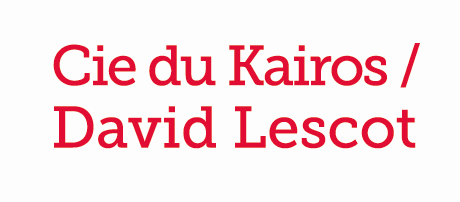 Mentions obligatoiresJ’AI TROP D’AMISTexte et mise en scène David LescotScénographie : François Gauthier-LafayeLumières : Guillaume RollandAssistantes à la mise en scène : Faustine Noguès AvecSuzanne Aubert, Charlotte Corman,Théodora Marcadé,Elise Marie,Caroline Menon-BertheuxCamille RoyLyn ThibaultMarion Verstraeten(en alternance)Administration : Véronique FelenbokDiffusion : Carol GhiondaProduction : Marion Arteil et Morgane JanoirPresse : Olivier Saksik et Manon RouquetLe texte de la pièce est publié aux Editions Actes sud-papiers, coll. "Heyoka jeunesse".Un spectacle tout public à partir de 8 ans.Une production Théâtre de la Ville, Paris – Compagnie du Kaïros – Festival Printemps des ComédiensLa Compagnie du Kaïros est soutenue par le Ministère de la Culture – DRAC Ile de FranceMerci d’avance de faire figurer la totalité de ces mentions dans vos documents de communication et sur votre site internet